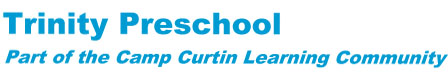 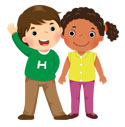 COVID-19 POLICY & PROCEDURES(Following CDC & Department of Health Guidelines)August, 2020Drop offAt 8:55 each morning, two eachers will sign in students and do a temperature and wellness check (before the child’s parent/guardian leaves) on each student* as he/she comes to the Street door.  will remain at the door until 9:15, before locking the door and going to the classrooms.  During the first week, a teacher or volunteer will be available to escort children to  classroom. The eachers will greet the students in the classroom. It is important that your child arrives by 9:15.  *Sanitizing hands and thermometer after each check. Initial half hour/hourEach class will work on individual work or projects as they arrive.  As students are ready, breakfast will be served in their classroom. The children will sit in every other seat, and be staggered to avoid being directly across the table from another student.Circle TimeStudents in each class will sit individual seating squares, spaced approximately six feet apart. Instruction/Craft TimeAgain, students will sit in every other seat, and be staggered to avoid being directly across the table from another student.Each student will use individually assigned materials (crayons, playdough, paint tray & brushes, scissors, pencils, glue sticks, and string).Outdoor PlayLocal playgrounds will be available. Teachers will bring along hand sanitizer and a first aid kit. Teachers and students will wear masks when the reschool and  the will continue the practice of washing hands or using hand sanitizer upon their return to the Preschool. Indoor PlayThe children will still be able to engage in “joint play” in the play area, for instance “preparing food” together, building blocks, etc. They can also use the floor mats which will be sanitized at the end of each day. We will not offer the play sand area until further notice. Each classroom will utilize the playroom at different times of the day. (As much as possible, students will stay with their own class). Additionally, the Preschool students will have the former sand room to use as a playroom. Dress up clothes and stuffed toys will not be offered until further notice. Cleaning ProceduresStaff will sanitize all areas of the school and complete an itemized checklist daily, indicating the work has been completed. Pick up process at end of dayFamilies can pick up their children at the Street door at the end of the school day, and are advised to observe social distancing as they wait. Teachers will be present at the door at 12:55 and will call up to the classroom to have teachers send students. Covid-19 PositiveWhat if a child or staff/volunteer test positive for Covid-19?If a student, staff member, or volunteer tests positive for Covid-19, the Preschool will close for two to five days for cleaning and disinfecting. The infected person should self-quarantine for 14 days What if a family member of a child or of a staff/volunteer becomes Covid-19 positive? Children and or staff/volunteer would be requested not to attend in this instance. The child or staff/volunteer should self-quarantine for 14 daysTrinity Preschool strives to have an open line of communication between the center and its families. If at any time you have a question or concern, please reach out to the staff for assistance.Child’s Name ____________________________ Family Policy Agreement(Please sign and return this page to your child’s teacher)I have read the Trinity Preschool COVID-19 Policy & Procedures and agree to abide by them and the below stated policies. I understand that all policies are subject to change. I understand that if information on a policy is unclear to me or not listed on this handout, it is my responsibility to contact the Preschool regarding such policy. Policies and Expectations We are continuing to ask every person that enters our building to immediately use hand sanitizer and have their temperature checked. We will also be monitoring and addressing any issues of health that might arise during the day. Please read and review the new requirements that we are requesting you, as well as our staff, to follow in order to help us continue to keep the health and safety of our students and staff our top priority. Use proper handwashing hygiene Stay home if you have any symptoms of illnessStay home if you have visited a medical facility within the past 48 hoursRestrict gatherings outside of your immediate familyReport any known possible exposure (whether tested or pending testing results) of COVID-19 directly or indirectly by your child or any close family member of that child.If it is discovered that you have not complied with these new requirements or are found withholding important information pertaining to the health and safety of our center, then you will be asked to stay out of the facility for 14 days or longer to make sure you were not exposed to COVID-19. For us to continue to comply with CDC and Department of Health Regulations, these policies are critical for us to enforce. _____________________________________                 __________________________  Parent/Guardian 						    #1 date_____________________________________                  __________________________ Parent/Guardian					               #2 dateThank you so much for taking the time to read our Covid-19 Policies & Procedures handout; it will help your child’s experience at Trinity Preschool be a healthy one. 